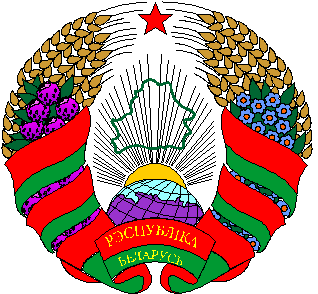 Заслушав доклад председателя Дричинского сельского исполнительного комитета Еромова Н.Е. по социально- экономическому развитию сельсовета в 2020 году,  Дричинский сельский Совет депутатов отмечает, что деятельность сельисполкома в 2020 году была направлена на решение задач, касающихся благоустройства территории сельсовета, а также  на выполнение показателей прогноза социально-экономического развития подведомственной территории.За 2020 год проведено обследование 607 домовладений, выписано 5 предписаний, из них выполнено 5, ликвидировано несанкционированных свалок – 57 шт. (285 м.куб.), снесено заборов - 60 метров ветхих заборов, отремонтировано заборов  - 60 метров, посажено деревьев 188 штук, выпилено аварийных деревьев 34 штук, освоено всего финансовых средств на благоустройство 12 тысяч 823 рубля.С 2012 года по 2017 год снесено 53 пустующих домовладений, в том числе за 2018 год -1, 2019 г.- 2, 2020 г.- 1. Благоустроена территория 3 из 5 гражданских кладбищ, выполнена  замена и  покраска ограждений. Благоустроено 9 из 10 памятников и воинских захоронений. Выполнен ремонт и покраска мемориальных плит и ограждений на мемориальном комплексе д. Моисеевичи и памятнике в аг. Дричин, аг. Великий Бор. Минус к прошлому году показатели по  развитие личных подсобных хозяйств граждан. На 01.01.2020 года в личных подсобных хозяйств граждан насчитывается 23 коров, что составляет минус к прошлому году на 3 коров, на  01.01. 2021 насчитывается 20 головы коров.На территории сельсовета работают три магазина Глусского райпо в  населенных пунктах аг. Великий Бор, аг.Дричин, д.Моисеевичи. По результатам работы торговых объектов Осиповичского РТП Глусского райпо расположенных на территории сельсовета за 2020 года обеспечено выполнение основного плана Дричин – 91,6 %, Великий Бор – 79,5,7 %, Моисеевичи–88,7,7%. Одним из факторов высокого уровня обслуживания населения, где минимизируется время расчета за приобретаемый товар, является произведение расчетов с использованием банковских пластиковых карточек. Торговыми объектами работа в данном направлении ведется на  достаточно хорошем уровне.Торговое обслуживание отдалённых деревень производится автолавкой Глусского райпо 2 раза в неделю (вторник, пятница). Кроме этого обслуживание автолавкой производит ЧТУП «Декабрьский» (Кучура К.К.) понедельник и четверг. Проверка работы автолавки, проведенная председателем сельисполкома, показала, что график работы автолавок соблюдается, просроченных продуктов на момент проверки не было. Каждую субботу обслуживает население автолавка ЧТУП «Костевич». По работе автолавок  ЧТУП «Декабрьский» у жителей замечаний не было.В полном объеме выполнен норматив обеспеченности населения в сельской местности бытовыми услугами. Из средств Фонда соцзащиты населения 5 неработающим пенсионерам и инвалидам оказана единовременная материальная помощь.Дричинской амбулаторией врача общей практики за 2020 год организован один раз выезд врачей-специалистов для осмотра населения, организовано ежегодное флюрографическое обследование населения с помощью передвижного «Пульмоэкспресса» по состоянию на 01.01.2021 флюрографическое обследование прошли 94% жителей сельсовета, цитологическое обследование прошли 81% жителей, диспансерным наблюдением  охвачен 90% жителей сельсовета. На особом контроле было обеспечение 40% охвата населения сельсовета прививками против гриппа.Дричинская амбулатория врача общей практики признана победителями районного соревнования по социально-экономическому развитию по группе «Организации социальной сферы» награждена дипломом I степени.Культурную жизнь сельсовета обеспечивают 2 клубных учреждения,  2 библиотеки, 1  народный коллектив «Вярба».   Клубными учреждениями  сельсовета  в 2020 году  проведено 510    культурно-досуговых мероприятий,  в том  числе для детей  – 307. Библиотеками сельсовета за отчётный период обслужено 498 читатель, что составляет  86,2%  от общего количества жителей сельсовета, в том числе детей - 45. На территории сельсовета зарегистрировано 3 субъекта агроэкотуризма. Численность населения Дричинского сельсовета по состоянию на 01.01.2021 составляет 578 человек.За 2020 год количество населения Дричинского сельсовета Осиповичского района сократилось на 12 человек.По итогам 2020 года умерло  15 человек больше на 2 человек, чем за аналогичный период прошлого года.Идеологическая работа сельисполкома была направлена на повышение эффективности функционирования всех звеньев идеологической вертикали для выполнения задач социально-экономического развития сельсовета, обеспечения стабильности в общественно-политической сфере. Функционирует 1 информационно-пропагандистских группа в количестве 7 человек. За 2020 год проведено 12 встреч с населением. О состоянии оперативной обстановки на территории сельсовета за 12 месяцев 2020 года, - в сравнении с аналогичным периодом прошлого года на территории Дричинского сельсовета криминогенная обстановка осталась на прежнем уровне. Оперативная раскрываемость преступлений на территории сельсовета составляет - 25%. Не раскрыто 6 преступлений. За последние пять лет убийств и тяжких телесных повреждений на территории сельсовета допущено не было.За истекший период времени 2020г. количество зарегистрированных преступлений снизилось с 10-2019 году до 8-2020 году. Следует отметить, что в 2019 году так и в 2020 году основными видами преступлений совершаемых на территории сельсовета остаются кражи личного имущества (ст.205 УК РБ). Значительно уменьшилось число административных правонарушений за истекший период времени 2020г совершено 20 административных правонарушений за аналогичный период 2019г. - 32 административных правонарушений. На прежнем уровне количество лиц, привлеченных к административной  ответственности по ст.9.1 КоАП (умышленное причинение телесного повреждения и иные насильственные действия по отношению к членам семьи) – с 5-2019 г. и 5-2020 г.,  увеличилось привлечение к административной ответственности по ст. 9.27 КоАП (уклонение родителей от трудоустройства по судебному постановлению либо работы) с 5-2019 до 11-2020, количество выявленных правонарушений предусмотренных ст. 17.1 КоАП (мелкое хулиганство) – с 1-2019 г. и 1-2020г., также снизилось число выявленных правонарушений по 17.3 КоАП (распитие алкогольных, слабоалкогольных напитков или пива, потребление наркотических средств или психотропных веществ, их  аналогов в общественном месте либо появление в общественном месте или на работе в состоянии опьянения) – с 8-2019 г. до 1-2020 г. Увеличилось количество выявленных правонарушений по ст. 10.5 КоАП (мелкое хищение) с 1-2019 г. до 3-2020 г.На профилактическом учете в ОПП по состоянию на 31.12.2020 года состоит 7 граждан, а именно: 2 лиц состоят на учете как лица допускающие нарушения в сфере семейно-бытовых отношений, и злоупотребляющие спиртными напитками, 5 лиц состоят как ранее судимые и лица имеющие судимость. На профилактическом учете состоит 2-е граждан обязанных возмещать расходы затраченные государством на содержание их детей, находящимся на государственном обеспечении. С данной категорией лиц ежемесячно проводится профилактическая работа.При сельисполкоме создан Совет общественного пункта охраны порядка (СОПОП), работает добровольная дружина. За 2020 год проведено 3 заседаний СОПОП, на них рассмотрено поведение 11 граждан. По итогам заседаний трудоустроено 2 человек. Дружинниками и членами сельисполкома проводятся рейды по семьям социального риска, проверяется сторожевая охрана, делаются выезды на семейные скандалы, проверяются дискотеки и места отдыха молодёжи.  	 В банке данных  имеются и регулярно обновляются  списки  лиц злоупотребляющих спиртными напитками, ранее судимых, нигде не работающих,  граждан занимающихся самогоноварением и т.д. С лицами, освободившимися из ЛТП, мест лишения свободы,   прибывшими к месту постоянного проживания проводится работа по дальнейшему их трудоустройству, с целью вовлечения их в общественно полезный труд и становлением на путь исправления. Тем, кто не имеет возможности для самостоятельного трудоустройства, рекомендуется обратиться для постановки на учет в управлении по труду, занятости и социальной защите райисполкома, для дальнейшего трудоустройства, согласно имеющейся брони. За 2020 года, смотровой комиссией обследовано 189 домовладений (79,1%), в том числе: многодетных – 10 (100%), семей, воспитывающих детей в возрасте  до 3-х лет – 5 (100%), семей, воспитывающих детей в возрасте от 3 до 14 лет – 17 (100%), одиноких граждан пожилого возраста – 26 (92,9%), одиноких инвалидов 1 и 2 групп (не зависимо от возраста) – 5 (100%), одиноко проживающих пожилых граждан – 102 (71,3%), лиц, злоупотребляющих алкоголем и ведущих асоциальный образ жизни – 26 (100%). По результатам обследований Дричинским сельским исполнительным комитетам направлена 1 информация в органы социальной защиты. Выписаны предупреждения по замене автономных пожарных извещателей, ремонт печей, ремонт электропроводки, наведению порядка возле печей. Со всеми домовладельцами проведены профилактические беседы, розданы памятки и листовки по противопожарной безопасности.Выявлена потребность в ремонте печного отопления в 1 домовладении. В настоящее время отремонтирована 1 отопительная печь.Одним из приоритетных направлений в деятельности Совета и   исполнительного комитета является постоянное совершенствование работы  с органами территориального  общественного самоуправления, взаимодействие с ними и координация их деятельности. В 2020 году   проведено 16 собраний граждан (2019-16).Проводилась работа по соблюдению законодательства при рассмотрении обращений граждан и юридических лиц, осуществлению административных процедур, выполнению требований Главы государства о дебюрократизации работы с гражданами. В 2020 году в сельский исполнительный комитет поступило 2 обращений граждан (2019-0 обращений), письменное обращения 1 (2019 -0), устных обращения поступило 1 (2019г. 0), электронных обращений в сельисполком не поступала. Основные поднимаемые гражданами вопросы: коммунально-бытовые -1 (0), транспорт– 1 (0).Руководством сельисполкома проведены 50 «прямые телефонные линии», в ходе проведения которых в сельисполком обращений не поступило что на уровне прошлого года.	В книги замечаний и предложений организаций расположенных на территории сельсовета записи не вносились.Сельским исполнительным комитетам выполнено  365 -2020 год, 381 -2019 год административных процедур (2018 г. – 440)  Совершено нотариальных действий 20. За 2020 год совершено записей актов о рождении 3, 2019-1 (в 2018г. – 2), о смерти - 13, 2019-13 (в 2018г. – 20), заключено браков – 0, 2019-1 (в 2018г. – 1), выдано справок по утвержденным в установленном порядке формам (424). Осуществлялась регистрация  входящей  (212) и исходящей (223) документации. 	Проведена работа с резервом кадром, состоящим на замещение должностей председателя, управляющего делами сельисполкома, выполнены индивидуальные планы подготовки лиц, состоящих в резерве (4).  	За 2020 год сельским Советом депутатов проведено 6 сессий, на которых рассмотрено  16 вопросов, в том числе о ходе принятых ранее решений-2,  сельским исполнительным комитетом поведено 21 заседаний сельисполкома, рассмотрено 63 вопросов, в том числе о ходе ранее принятых решений - 2. В работе сессий, заседаний исполкома принимали участие руководители,  начальники  отделов районного исполнительного комитета, районных служб (8). Своеобразной формой работы по месту жительства стали на территории сельсовета праздники деревень. Опыт проведения таких праздников показывает, что они объединяют людей, способствуют сплочению сельских коллективов, при подготовке к ним организуется активная работа по наведению порядка на подворьях. Кроме того, праздники несут широкую информацию о нашем прошлом, о делах тех, кто живет рядом, вселяют в души людей оптимизм и уверенность в стабильность развития нашей страны. Во время праздников чествуют людей различного возраста, семейные династии. В 2020 году были проведены концерты художественной самодеятельности в агрогородке Дричин и Великий Бор.В 2019 году проведены концерты в агрогородках Дричин и Великий Бор.В 2021 году будет продолжено дальнейшее развитие Дричинского сельсовета, направленное на повышение благосостояния и улучшения условий жизни людей.В рамках проведения 76-ой годовщины победы в Вов планируется произвести текущий ремонт памятников погибшим  землякам Дричин и Великий Бор. Организациями, предприятиями распложенными на территории сельсовета  проведено 2 субботника на закрепленных территориях. Решениям 14-3 от 30.12.2019 г.  утверждена Программа по благоустройству и наведению санитарного порядка в населенных пунктах Дричинского сельсовета на 2020 год, которая выполнена в полном объеме.Дричинский сельский Совет депутатов   РЕШИЛ:          1. Принять к сведению информацию об отчете Дричинского   сельского исполнительного комитета по социально-экономическому развитию сельсовета в  2020 г.          2. Считать первоочередными задачами на 2021 год:         - поддержание уровня обслуживания населения в соответствии с утвержденными нормативами социальных стандартов;         - создание максимально благоприятных условий для развития личных подсобных хозяйств;         - благоустройство населенных пунктов.          3. Продолжить вовлечение неиспользуемых земельных участков граждан в сельско - и лесохозяйственный севооборот.          4. Контроль за исполнением настоящего решения возложить на  председателя сельского Совета депутатов Еромова Н.Е.Председатель			                                                  Н.Е. ЕромовАСІПОВІЦКІ РАЕННЫСАВЕТ ДЭПУТАТАЎ ДВАЦЦАЦЬ СЁМАГА СКЛІКАННЯОСИПОВИЧСКИЙ РАЙОННЫЙСОВЕТ ДЕПУТАТОВДВАДЦАТЬ СЕДЬМОГО СОЗЫВАДРЫЧЫНСКІ СЕЛЬСКІ САВЕТ ДЭПУТАТАЎДВАЦЦАЦЬ ВОСЬМАГА СКЛІКАННЯДРИЧИНСКИЙ СЕЛЬСКИЙ СОВЕТ ДЕПУТАТОВДВАДЦАТЬ ВОСЬМОГО СОЗЫВАРАШЭННЕРЕШЕНИЕ       26 марта 2021 г.  № 21-1ПРОЕКТаг. Дрычынаг. ДричинОб    отчете    Дричинского   сельского исполнительного комитета по социально-экономическому развитию сельсовета в  2020 г.